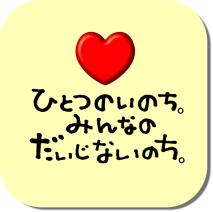 命を大切にする心を育む県民運動推進会議会　員　登　録　承　諾　書 （回答票）１　命を大切にする心を育む県民運動推進会議の会員になることを　　　　　　　承諾します　　　　　　　　　　承諾しません        　※どちらかを○で囲んでください。２　「命を大切にする心を育む県民運動」について、御意見等がございましたらお知らせください。団体等の名称代表者氏名連絡先住所方書など詳細に御記入いただければ幸いです〒　　　　　　-    〒　　　　　　-    〒　　　　　　-    〒　　　　　　-    電話　・　ＦＡＸ電話ＦＡＸ記　入　者職氏名